別記様式第１号（第２条関係）探　偵　業　開　始　届　出　書　　　探偵業の業務の適正化に関する法律第４条第１項の規定により届出をします。                                                                      年　　　月　　　日          　　　公安委員会　殿                                                    　届出者の商号、名称又は氏名及び住所（届出者が個人の場合のみ記載）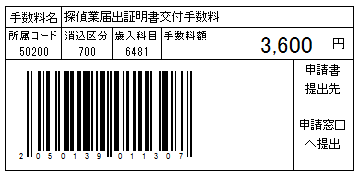 別紙（届出者が法人の場合のみ記載）記載要領１　※印欄には、記載しないこと。２　数字を付した欄は、該当する数字を○で囲むこと。　　３　所定の欄に記載し得ないときは、別紙に記載の上、これを添付すること。備考  　用紙の大きさは、日本産業規格Ａ４とする。※　資料区分※　受理警察署（　 　　　　署）（　 　　　　署）（　 　　　　署）（　 　　　　署）（　 　　　　署）（　 　　　　署）（　 　　　　署）※　受理番号※　受理年月日年年月日 住　　　　所   住　　　　所  電話　　（      ）　　　　－　　　　番※ 法人等の種別１．個人　２．株式会社　３．持分会社　４．財団法人　５．社団法人            ９．その他　 １．個人　２．株式会社　３．持分会社　４．財団法人　５．社団法人            ９．その他　 １．個人　２．株式会社　３．持分会社　４．財団法人　５．社団法人            ９．その他　 １．個人　２．株式会社　３．持分会社　４．財団法人　５．社団法人            ９．その他　 １．個人　２．株式会社　３．持分会社　４．財団法人　５．社団法人            ９．その他　 １．個人　２．株式会社　３．持分会社　４．財団法人　５．社団法人            ９．その他　 １．個人　２．株式会社　３．持分会社　４．財団法人　５．社団法人            ９．その他　 １．個人　２．株式会社　３．持分会社　４．財団法人　５．社団法人            ９．その他　  生年月日明治大正昭和平成令和年月日※ ※ ※ ※ ※ ※ ※ ※  生年月日 １ ２ ３ ４ ５ 生年月日 １ ２ ３ ４ ５営業所名　　称営業所名　　称※   　※   　※   　営業所営業所電話 　（　　　）　　　　－　　　　番電話 　（　　　）　　　　－　　　　番電話 　（　　　）　　　　－　　　　番電話 　（　　　）　　　　－　　　　番電話 　（　　　）　　　　－　　　　番電話 　（　　　）　　　　－　　　　番電話 　（　　　）　　　　－　　　　番電話 　（　　　）　　　　－　　　　番電話 　（　　　）　　　　－　　　　番※営業所年月日営業所１．主たる営業所　　　２．その他の営業所１．主たる営業所　　　２．その他の営業所１．主たる営業所　　　２．その他の営業所１．主たる営業所　　　２．その他の営業所１．主たる営業所　　　２．その他の営業所１．主たる営業所　　　２．その他の営業所１．主たる営業所　　　２．その他の営業所１．主たる営業所　　　２．その他の営業所１．主たる営業所　　　２．その他の営業所１．主たる営業所　　　２．その他の営業所１．主たる営業所　　　２．その他の営業所１．主たる営業所　　　２．その他の営業所１．主たる営業所　　　２．その他の営業所１．主たる営業所　　　２．その他の営業所１．主たる営業所　　　２．その他の営業所営業所※ 代表者(ﾌﾘｶﾞﾅ)氏 　名代表者(ﾌﾘｶﾞﾅ)氏 　名代表者住 　所 電話　　　（      ）　　　　－　　　　番                 電話　　　（      ）　　　　－　　　　番                 電話　　　（      ）　　　　－　　　　番                 電話　　　（      ）　　　　－　　　　番                 電話　　　（      ）　　　　－　　　　番                 電話　　　（      ）　　　　－　　　　番                 電話　　　（      ）　　　　－　　　　番                 電話　　　（      ）　　　　－　　　　番                 電話　　　（      ）　　　　－　　　　番                 電話　　　（      ）　　　　－　　　　番                 電話　　　（      ）　　　　－　　　　番                 電話　　　（      ）　　　　－　　　　番                 電話　　　（      ）　　　　－　　　　番                 電話　　　（      ）　　　　－　　　　番                 電話　　　（      ）　　　　－　　　　番                 電話　　　（      ）　　　　－　　　　番                 電話　　　（      ）　　　　－　　　　番                代表者生年月日明治大正昭和平成令和年月日※                    ※                    ※                    ※                    ※                    ※                    ※                    ※                    代表者生年月日１２３４５代表者生年月日１２３４５役員役　 職１．取締役又は執行役　　２．監査役　３．業務を執行する社員　４．理事　５．監事　９．その他１．取締役又は執行役　　２．監査役　３．業務を執行する社員　４．理事　５．監事　９．その他１．取締役又は執行役　　２．監査役　３．業務を執行する社員　４．理事　５．監事　９．その他１．取締役又は執行役　　２．監査役　３．業務を執行する社員　４．理事　５．監事　９．その他１．取締役又は執行役　　２．監査役　３．業務を執行する社員　４．理事　５．監事　９．その他１．取締役又は執行役　　２．監査役　３．業務を執行する社員　４．理事　５．監事　９．その他１．取締役又は執行役　　２．監査役　３．業務を執行する社員　４．理事　５．監事　９．その他１．取締役又は執行役　　２．監査役　３．業務を執行する社員　４．理事　５．監事　９．その他１．取締役又は執行役　　２．監査役　３．業務を執行する社員　４．理事　５．監事　９．その他１．取締役又は執行役　　２．監査役　３．業務を執行する社員　４．理事　５．監事　９．その他１．取締役又は執行役　　２．監査役　３．業務を執行する社員　４．理事　５．監事　９．その他１．取締役又は執行役　　２．監査役　３．業務を執行する社員　４．理事　５．監事　９．その他１．取締役又は執行役　　２．監査役　３．業務を執行する社員　４．理事　５．監事　９．その他１．取締役又は執行役　　２．監査役　３．業務を執行する社員　４．理事　５．監事　９．その他１．取締役又は執行役　　２．監査役　３．業務を執行する社員　４．理事　５．監事　９．その他１．取締役又は執行役　　２．監査役　３．業務を執行する社員　４．理事　５．監事　９．その他１．取締役又は執行役　　２．監査役　３．業務を執行する社員　４．理事　５．監事　９．その他役員(ﾌﾘｶﾞﾅ)氏 　名役員(ﾌﾘｶﾞﾅ)氏 　名役員住 　所 電話　　　（      ）　　　　－　　　　番                 電話　　　（      ）　　　　－　　　　番                 電話　　　（      ）　　　　－　　　　番                 電話　　　（      ）　　　　－　　　　番                 電話　　　（      ）　　　　－　　　　番                 電話　　　（      ）　　　　－　　　　番                 電話　　　（      ）　　　　－　　　　番                 電話　　　（      ）　　　　－　　　　番                 電話　　　（      ）　　　　－　　　　番                 電話　　　（      ）　　　　－　　　　番                 電話　　　（      ）　　　　－　　　　番                 電話　　　（      ）　　　　－　　　　番                 電話　　　（      ）　　　　－　　　　番                 電話　　　（      ）　　　　－　　　　番                 電話　　　（      ）　　　　－　　　　番                 電話　　　（      ）　　　　－　　　　番                 電話　　　（      ）　　　　－　　　　番                役員生年月日明治大正昭和平成令和年月日※※※※※※※※役員生年月日１２３４５役員生年月日１２３４５役員役　 職１．取締役又は執行役　　２．監査役　３．業務を執行する社員　４．理事　５．監事　９．その他１．取締役又は執行役　　２．監査役　３．業務を執行する社員　４．理事　５．監事　９．その他１．取締役又は執行役　　２．監査役　３．業務を執行する社員　４．理事　５．監事　９．その他１．取締役又は執行役　　２．監査役　３．業務を執行する社員　４．理事　５．監事　９．その他１．取締役又は執行役　　２．監査役　３．業務を執行する社員　４．理事　５．監事　９．その他１．取締役又は執行役　　２．監査役　３．業務を執行する社員　４．理事　５．監事　９．その他１．取締役又は執行役　　２．監査役　３．業務を執行する社員　４．理事　５．監事　９．その他１．取締役又は執行役　　２．監査役　３．業務を執行する社員　４．理事　５．監事　９．その他１．取締役又は執行役　　２．監査役　３．業務を執行する社員　４．理事　５．監事　９．その他１．取締役又は執行役　　２．監査役　３．業務を執行する社員　４．理事　５．監事　９．その他１．取締役又は執行役　　２．監査役　３．業務を執行する社員　４．理事　５．監事　９．その他１．取締役又は執行役　　２．監査役　３．業務を執行する社員　４．理事　５．監事　９．その他１．取締役又は執行役　　２．監査役　３．業務を執行する社員　４．理事　５．監事　９．その他１．取締役又は執行役　　２．監査役　３．業務を執行する社員　４．理事　５．監事　９．その他１．取締役又は執行役　　２．監査役　３．業務を執行する社員　４．理事　５．監事　９．その他１．取締役又は執行役　　２．監査役　３．業務を執行する社員　４．理事　５．監事　９．その他１．取締役又は執行役　　２．監査役　３．業務を執行する社員　４．理事　５．監事　９．その他役員(ﾌﾘｶﾞﾅ)氏 　名役員(ﾌﾘｶﾞﾅ)氏 　名役員住 　所 電話　　　（      ）　　　　－　　　　番                 電話　　　（      ）　　　　－　　　　番                 電話　　　（      ）　　　　－　　　　番                 電話　　　（      ）　　　　－　　　　番                 電話　　　（      ）　　　　－　　　　番                 電話　　　（      ）　　　　－　　　　番                 電話　　　（      ）　　　　－　　　　番                 電話　　　（      ）　　　　－　　　　番                 電話　　　（      ）　　　　－　　　　番                 電話　　　（      ）　　　　－　　　　番                 電話　　　（      ）　　　　－　　　　番                 電話　　　（      ）　　　　－　　　　番                 電話　　　（      ）　　　　－　　　　番                 電話　　　（      ）　　　　－　　　　番                 電話　　　（      ）　　　　－　　　　番                 電話　　　（      ）　　　　－　　　　番                 電話　　　（      ）　　　　－　　　　番                役員生年月日明治大正昭和平成令和年月日※※※※※※※※役員生年月日１２３４５役員生年月日１２３４５役員役　 職１．取締役又は執行役　　２．監査役　３．業務を執行する社員　４．理事　５．監事　９．その他１．取締役又は執行役　　２．監査役　３．業務を執行する社員　４．理事　５．監事　９．その他１．取締役又は執行役　　２．監査役　３．業務を執行する社員　４．理事　５．監事　９．その他１．取締役又は執行役　　２．監査役　３．業務を執行する社員　４．理事　５．監事　９．その他１．取締役又は執行役　　２．監査役　３．業務を執行する社員　４．理事　５．監事　９．その他１．取締役又は執行役　　２．監査役　３．業務を執行する社員　４．理事　５．監事　９．その他１．取締役又は執行役　　２．監査役　３．業務を執行する社員　４．理事　５．監事　９．その他１．取締役又は執行役　　２．監査役　３．業務を執行する社員　４．理事　５．監事　９．その他１．取締役又は執行役　　２．監査役　３．業務を執行する社員　４．理事　５．監事　９．その他１．取締役又は執行役　　２．監査役　３．業務を執行する社員　４．理事　５．監事　９．その他１．取締役又は執行役　　２．監査役　３．業務を執行する社員　４．理事　５．監事　９．その他１．取締役又は執行役　　２．監査役　３．業務を執行する社員　４．理事　５．監事　９．その他１．取締役又は執行役　　２．監査役　３．業務を執行する社員　４．理事　５．監事　９．その他１．取締役又は執行役　　２．監査役　３．業務を執行する社員　４．理事　５．監事　９．その他１．取締役又は執行役　　２．監査役　３．業務を執行する社員　４．理事　５．監事　９．その他１．取締役又は執行役　　２．監査役　３．業務を執行する社員　４．理事　５．監事　９．その他１．取締役又は執行役　　２．監査役　３．業務を執行する社員　４．理事　５．監事　９．その他役員(ﾌﾘｶﾞﾅ)氏 　名役員(ﾌﾘｶﾞﾅ)氏 　名役員住 　所 電話　　　（      ）　　　　－　　　　番                 電話　　　（      ）　　　　－　　　　番                 電話　　　（      ）　　　　－　　　　番                 電話　　　（      ）　　　　－　　　　番                 電話　　　（      ）　　　　－　　　　番                 電話　　　（      ）　　　　－　　　　番                 電話　　　（      ）　　　　－　　　　番                 電話　　　（      ）　　　　－　　　　番                 電話　　　（      ）　　　　－　　　　番                 電話　　　（      ）　　　　－　　　　番                 電話　　　（      ）　　　　－　　　　番                 電話　　　（      ）　　　　－　　　　番                 電話　　　（      ）　　　　－　　　　番                 電話　　　（      ）　　　　－　　　　番                 電話　　　（      ）　　　　－　　　　番                 電話　　　（      ）　　　　－　　　　番                 電話　　　（      ）　　　　－　　　　番                役員生年月日明治大正昭和平成令和年月日※※※※※※※※役員生年月日１２３４５役員生年月日１２３４５